國際航空運輸協會認證訓練中心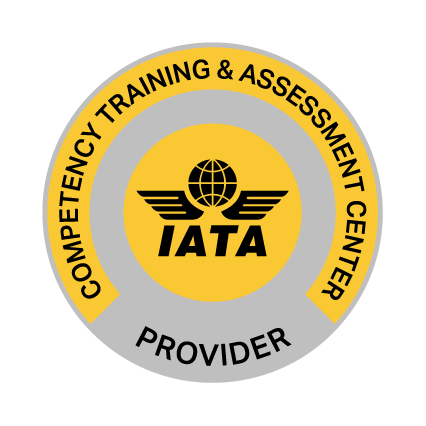 Competency-based Training and Assessment (CBTA)危險貨物規則訓練課程──初訓班及複訓班(7.3承攬人員)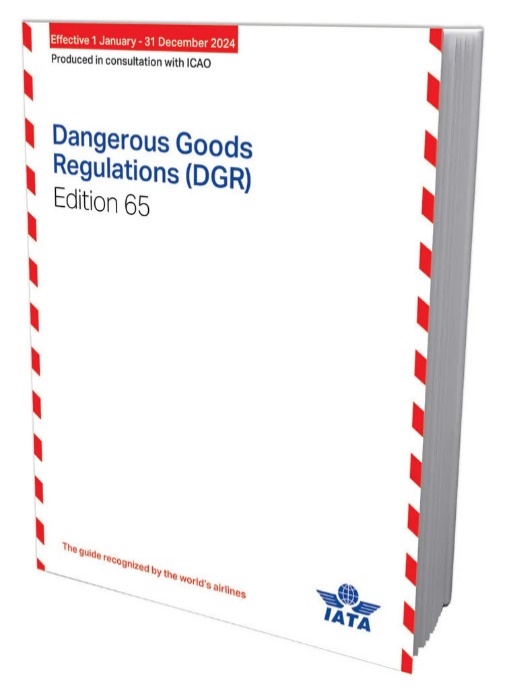 為協助危險貨物企業雇主在CBTA(以能力為基礎之訓練與評估方法)架構下建立訓練方案，讓職員具備必須的知識與技巧，以適任所委派的工作，使航空運送危險貨物更符於安全及效率的水準，本公司特別申請「國際航空運輸協會」之認證，並已於2022年成為「國際航空運輸協會」授權之訓練中心（CBTA center-provider）。本公司從2022年11月起，陸續展開2024年之航空貨運危險物品相關課程。課程內容將以第65版《危險貨物規則》(Dangerous Goods Regulations)為本。課程結束考試及格，將由CBTA Center直接核發電子證書(SDA)。■授課人員對象(Who should attend the course)承攬人員(Personnel Responsible for Processing or Accepting Dangerous Goods Consignments)-Including Dangerous Goods Declaration■課程大綱(Course outline)了解危險貨物之基礎知識(Understanding the basics of dangerous goods)危險貨物之適用性(Dangerous goods applicability)了解危險貨物之限制(Understanding the general limitations)辨識角色和職責(Identifying roles and responsibilities)了解分類及包裝物的重要性(Understanding the importance of classification & packaging)了解危害訊息(Understanding hazard communication)熟悉基本的緊急應變(Familiarizing with basic emergency response)準備文件(Prepare documentation)處理/接收貨物(Processing/accepting cargo)審查文件(Review documentation)審查包裹(Review package)完整的驗收程序(Complete acceptance procedures)收集安全資料表(Collecting safety data)通報危險貨物意外(Report dangerous goods accidents)	通報危險貨物事故(Report dangerous goods incidents)	通報未申報/錯誤申報的危險貨物 (Report undeclared/mis-declared dangerous goods)通報危險貨物事件 (Report dangerous goods occurrences)	每日評估(Daily assessment)課末測驗(Final test)■課程時間(Course date)：■上課地點(Course location)：台北市中山區南京東路二段100號3樓■課程費用(Course fee)：初訓：每人NT$14,000 (含稅) (含五天中午盒餐及上下午休息時間茶點費)複訓：每人NT$9,500 (含稅) (含三天中午盒餐及上下午休息時間茶點費)書本：每本NT$9,500 (含稅)；電子版DGR請另外洽詢葉小姐註：上課學員須自備第65版「危險貨物規則」(2024年)或委由我司代訂。■報名方式：填妥下方報名表後E-MAIL至: training@dgsiglobal.com 4月7.3初訓班113年4月8日至12日上午09:00~12:00下午13:00~18:004月7.3複訓班113年4月17日至19日上午09:00~12:00下午13:00~18:00CBTA危險貨物規則訓練課程報名表 -     月份 □初訓 □複訓CBTA危險貨物規則訓練課程報名表 -     月份 □初訓 □複訓CBTA危險貨物規則訓練課程報名表 -     月份 □初訓 □複訓CBTA危險貨物規則訓練課程報名表 -     月份 □初訓 □複訓CBTA危險貨物規則訓練課程報名表 -     月份 □初訓 □複訓公司全銜公司全銜統一編號公司地址公司地址□□□電話公司地址公司地址□□□傳真姓名中文出生年月日姓名英文(需與護照相同)身分證字號E-mailE-mail便當□葷 □素(未勾選者一律葷食)前次證書到期日(初訓者免填)前次證書到期日(初訓者免填)          年   月代購書籍       本備註：複訓學員請將即將過期之證書掃描連同報名表傳真或寄至training@dgsiglobal.com      報名費共計新台幣                  元正備註：複訓學員請將即將過期之證書掃描連同報名表傳真或寄至training@dgsiglobal.com      報名費共計新台幣                  元正備註：複訓學員請將即將過期之證書掃描連同報名表傳真或寄至training@dgsiglobal.com      報名費共計新台幣                  元正備註：複訓學員請將即將過期之證書掃描連同報名表傳真或寄至training@dgsiglobal.com      報名費共計新台幣                  元正備註：複訓學員請將即將過期之證書掃描連同報名表傳真或寄至training@dgsiglobal.com      報名費共計新台幣                  元正付款方式：銀行匯款：台北富邦商業銀行 城東分行(銀行代碼：012)，帳號：220-102-166370。戶名：知性國際事業有限公司，請填具「報名表」，連同「匯款收據」回傳。即期支票：抬頭「知性國際事業有限公司」。付款方式：銀行匯款：台北富邦商業銀行 城東分行(銀行代碼：012)，帳號：220-102-166370。戶名：知性國際事業有限公司，請填具「報名表」，連同「匯款收據」回傳。即期支票：抬頭「知性國際事業有限公司」。付款方式：銀行匯款：台北富邦商業銀行 城東分行(銀行代碼：012)，帳號：220-102-166370。戶名：知性國際事業有限公司，請填具「報名表」，連同「匯款收據」回傳。即期支票：抬頭「知性國際事業有限公司」。付款方式：銀行匯款：台北富邦商業銀行 城東分行(銀行代碼：012)，帳號：220-102-166370。戶名：知性國際事業有限公司，請填具「報名表」，連同「匯款收據」回傳。即期支票：抬頭「知性國際事業有限公司」。付款方式：銀行匯款：台北富邦商業銀行 城東分行(銀行代碼：012)，帳號：220-102-166370。戶名：知性國際事業有限公司，請填具「報名表」，連同「匯款收據」回傳。即期支票：抬頭「知性國際事業有限公司」。